Home Learning Experiences – Friday 19th June Life Skills  Plan some fun activities for the weekend Tackle a job that you’ve been putting off Watch a film that you really enjoy OR one that you’ve never seen before! Teach someone in your family something you have learned during Home Learning Literacy Spelling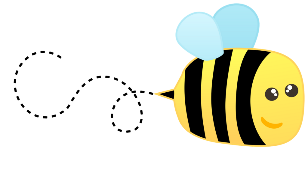 Please ask an adult or a sibling to assist you with your spelling assessment. 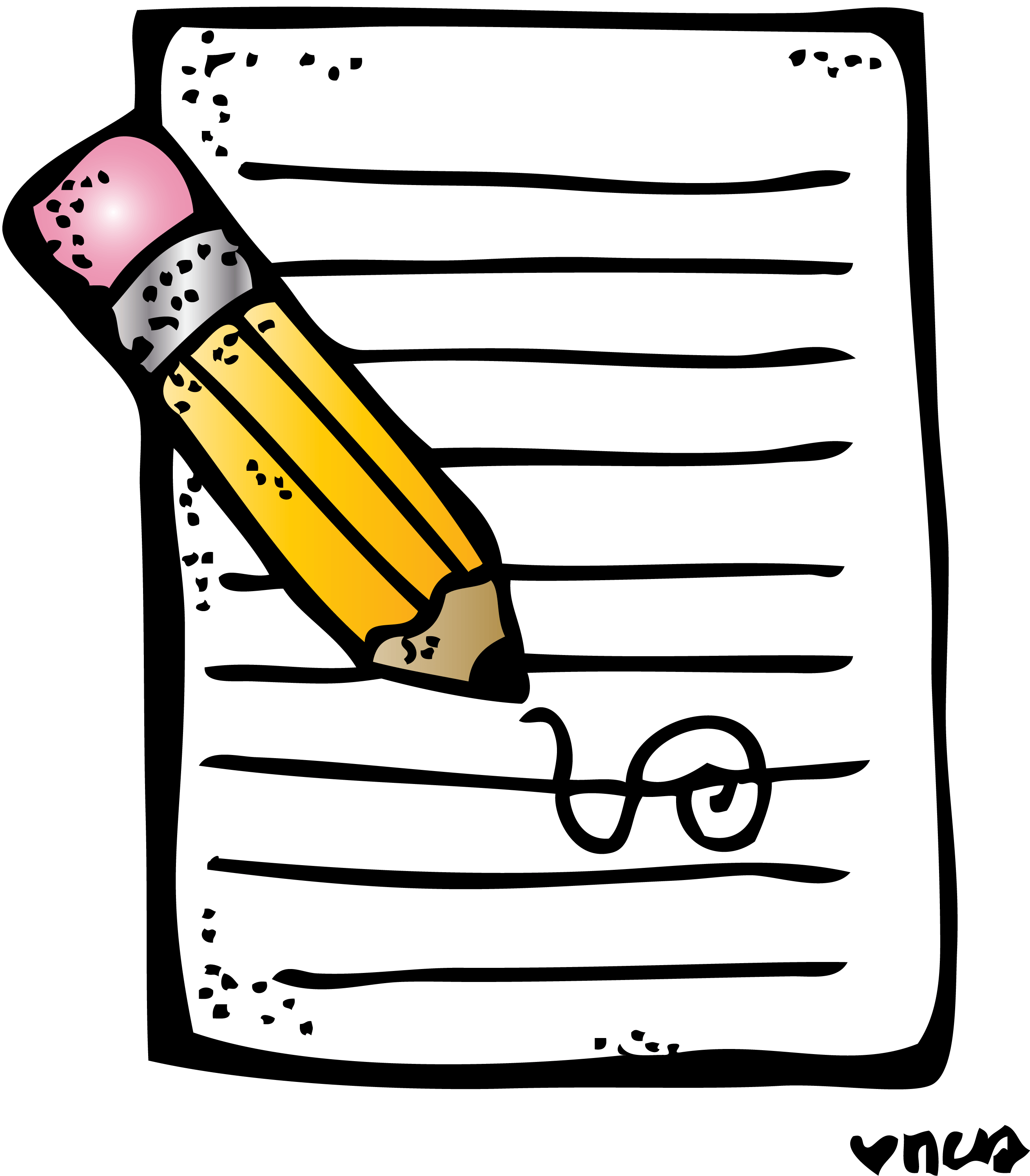 Writing  Please finish off and assess your work using the success criteria  Grammar A really fab lesson all about synonyms and antonyms!https://www.bbc.co.uk/bitesize/articles/zk23c7h  Numeracy and Maths 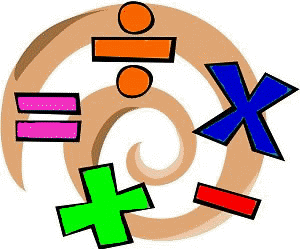 Please check your google classroom for today’s Problem Solving Home Learning Experiences.Health and Wellbeing Enjoy our amazing Joe Wicks  https://www.youtube.com/watch?v=coC0eUSm-pcOr alternatively try some of these amazing Dance Kids exercise videos if you feel like getting your dance on! https://www.youtube.com/watch?v=sHd2s_saYsQOther Curricular Areas Geography 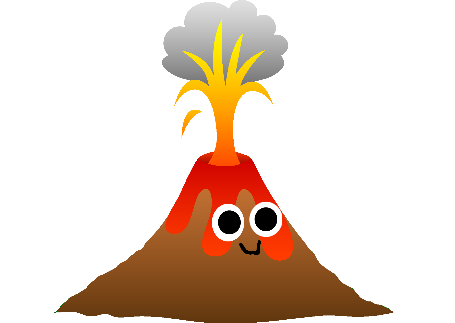 A really excellent lesson all about Volcanoes! One I know you will all enjoy https://www.bbc.co.uk/bitesize/articles/zxwjr2pFinishing off We’ve had loads of work this week, so I’d like you to spend some time finishing off any tasks which have been started but not finished. It doesn’t need to just be tasks from this week, but any of the previous learning we have done.Golden Time! You know the drill! Have you earned your GT this week? 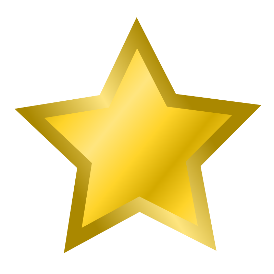 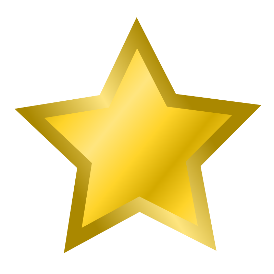 